TITULO DEL PROYECTODEFINICION DEL PROBLEMAOBJETIVO DEL PROYECTOMETODOLOGIACRONOGRAMA DE ACTIVIDADESSEMESTRE ISEMESTRE IIRECURSOSRecursos Humanos: Recursos materiales:PRESUPUESTO Distribución de los gastos:RESPONSABLES DEL PROYECTOFECHA DE ENTREGA DEL PROYECTO:__________________________Visto Bueno de Coordinación:_______________________________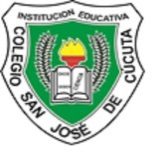 COLEGIO SAN JOSÉ DE CÚCUTA“Calidad y Convivencia, Pilares de la Excelencia”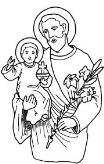 PROYECTO SERVICIO SOCIAL 2020PROYECTO SERVICIO SOCIAL 2020PROYECTO SERVICIO SOCIAL 2020ACTIVIDADES/TIEMPOSemana >>1234123412341234ACTIVIDADES/TIEMPOSemana >>1234123412341234RECURSOVALOR$$$$$TOTAL>>$ESTUDIANTECURSOFIRMA